INTERNATIONAL DANCE SPORT ASSOCIATION, ACADEMY OF DANCE BOLESLAW BARAIDSA WORLD CUP 2022 Date: 		       24 September 2022. Place: Poland, Bialka Tatrzanska 184, Srodkowa street, Sport Hall         	 Adjudicators:       IDSA International adjudicators 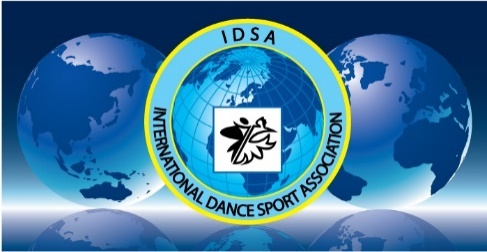 Starting fee:	 Per couple for one program – 60 euro;	Pro-Am:  5 Dance – 100 euro, Showcase – 300 euro,	Single Gold Open – 60 euro per dance.Rules:                    IDSA Rules must be applied! Registration:	        This competition is open in all age groups.                    Registration in all age groups is made according to the                     Date of birth in passports. ATTENTION!!! REGISTRATION IS DONE ONLY THROUGH THE OFFICE IDSA.Entry:	                   Please send your entry no later than –   1 September 2022№CATEGORIES16:00-START OF COMPETITIONS18:30- START OF COMPETITIONS18:30- START OF COMPETITIONSBaby (under 6) – since SeptemberW, CHSOLO Baby (under 6)–since SeptW, CHSchool А (under 8) – since SeptemberW, CHSchool B (under 10)  since SeptemberW, CHSchool C (under 12) since SeptemberW, CHSchool D (under 14) since SeptemberW, CHSOLO School 1 (under 8)W, CHSOLO School 2 (under 10)W, CHSOLO School 3 (under 12)W, CHSchool 1 (under 8)  2 years study W, CH, JSchool 2 (under 10)  2 years studyW, CH, JSchool 3 (under 12) 2 years studyW, CH, JSchool 4 (under 14) 2 years studyW, CH, JSOLO Juv “Beginners” (under 12)W, Q, CH, JSOLO Jun “Beginners” (under 16)W, Q, CH, JBaby  “Beginners” (under 8)W, Q, CH, JJuveniles 1 “Beginners” (under 10)W, Q, CH, JJuveniles 2 “Beginners” (under 12)W, Q, CH, JJuniors 1    “Beginners” (under 14)W, Q, CH, JJuniors 2    “Beginners” (under 16)W, Q, CH, JYouth +Adult  “Beginners”(16 and older)  W, Q, CH, JJuveniles 1 “E” (under 10)3 EU3 LAJuveniles 2 “E” (under 12)3 EU3 LAJuniors 1    “E” (under 14)3 EU3 LAJuniors 2    “E” (under 16)3 EU3 LASOLO Juv “E” (under 12)3 EU3 LASOLO Juv “D” (under 12)4 EU4 LASOLO Juv “Open” (under 12)5 EU5 LASOLO Jun “E” (under 16)3 EU3 LASOLO Jun “D” (under 16)4 EU4 LASOLO Jun “Open” (under 16)5 EU 5 LASOLO Youth “D” (16 and older)  4 EU4 LASOLO Youth “Open”(16 & older)  5 EU5 LAJuveniles 1 “D” (under 10)4 EU 4 LAJuveniles 2 “D” (under 12)4 EU 4 LAJuniors 1    “D”  (under 14)4 EU 4 LAJuniors 2    “D”  (under 16)4 EU 4 LAYouth +Adult  “D”  (16 and older)  4 EU4 LAJuv 2  “Rising Stars” (under 12)5 EU5 LAJun  1  “Rising Stars” (under 14)5 EU5 LAJun  2   “Rising Stars” (under 16)5 EU5 LAYouth “Rising Stars” (under 19)  5 EU5 LAJuveniles 1    Open  (under 10)5 EU, 10d5 LAJuveniles 2 Open (under 12)5 EU, 10d5 LAJuniors 1    Open (under 14)5 EU, 10d5 LAJuniors 2    Open (under 16)5 EU, 10d5 LAYouth 1      Open (under 19)  5 EU, 10d5 LAYouth 2      Open (under 21)  5 EU, 10d5 LAAdult          Open (21 and older)  5 EU, 10d5 LAPProfessional 5 EU, 10d5 LASeniors       Open (36 and older)  5 EU5 LAPro-Am 5 Dance Single Gold Open5 EU5 LAPro-Am VIP Showcase   EU   LAPro-Am 5 Dance Challenge Gold Open5 EU5 LA